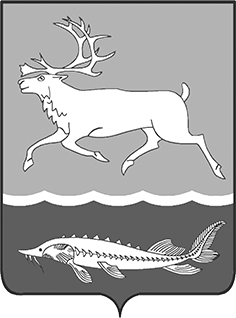 КАРАУЛЬСКИЙ СЕЛЬСКИЙ СОВЕТ ДЕПУТАТОВ  МУНИЦИПАЛЬНОГО ОБРАЗОВАНИЯ«СЕЛЬСКОЕ ПОСЕЛЕНИЕ КАРАУЛ»ТАЙМЫРСКОГО ДОЛГАНО-НЕНЕЦКОГОМУНИЦИПАЛЬНОГО РАЙОНАПОСТАНОВЛЕНИЕот «24» ноября 2016г.                                                                                            № 13-ПО поощрении коллектива вокально-хореографического ансамбля «Харп»в связи с празднованием 40-летнего юбилеяНа основании Положения «О наградах и поощрениях муниципального образования «Сельское поселение Караул», утвержденного Решением Совета сельского поселения Караул от 28.03.2007г. № 112, за заслуги в области развития культуры и искусства, высокое профессиональное мастерство, способствующее  всестороннему развитию культуры коренных малочисленных народов Таймыра и в связи с празднованием 40-летнего юбилея:ПОСТАНОВЛЯЮ:Поощрить Благодарностью Главы сельского поселения Караул коллектив вокально-хореографического ансамбля «Харп».2. Контроль за выполнением данного постановления оставляю за собой.Глава  сельского поселения Караул                                                        Д.В.Рудник